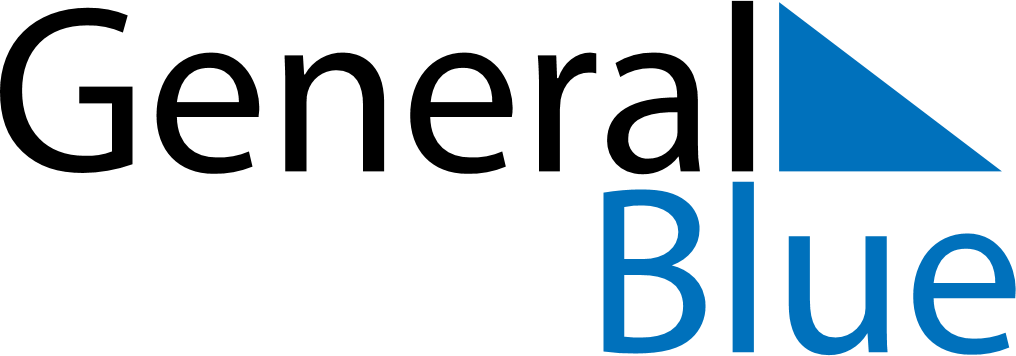 March 2024March 2024March 2024March 2024March 2024March 2024March 2024Uson, Bicol, PhilippinesUson, Bicol, PhilippinesUson, Bicol, PhilippinesUson, Bicol, PhilippinesUson, Bicol, PhilippinesUson, Bicol, PhilippinesUson, Bicol, PhilippinesSundayMondayMondayTuesdayWednesdayThursdayFridaySaturday12Sunrise: 6:00 AMSunset: 5:54 PMDaylight: 11 hours and 53 minutes.Sunrise: 5:59 AMSunset: 5:54 PMDaylight: 11 hours and 54 minutes.34456789Sunrise: 5:59 AMSunset: 5:54 PMDaylight: 11 hours and 55 minutes.Sunrise: 5:58 AMSunset: 5:54 PMDaylight: 11 hours and 55 minutes.Sunrise: 5:58 AMSunset: 5:54 PMDaylight: 11 hours and 55 minutes.Sunrise: 5:58 AMSunset: 5:54 PMDaylight: 11 hours and 56 minutes.Sunrise: 5:57 AMSunset: 5:54 PMDaylight: 11 hours and 57 minutes.Sunrise: 5:56 AMSunset: 5:54 PMDaylight: 11 hours and 57 minutes.Sunrise: 5:56 AMSunset: 5:54 PMDaylight: 11 hours and 58 minutes.Sunrise: 5:55 AMSunset: 5:54 PMDaylight: 11 hours and 59 minutes.1011111213141516Sunrise: 5:55 AMSunset: 5:55 PMDaylight: 11 hours and 59 minutes.Sunrise: 5:54 AMSunset: 5:55 PMDaylight: 12 hours and 0 minutes.Sunrise: 5:54 AMSunset: 5:55 PMDaylight: 12 hours and 0 minutes.Sunrise: 5:53 AMSunset: 5:55 PMDaylight: 12 hours and 1 minute.Sunrise: 5:53 AMSunset: 5:55 PMDaylight: 12 hours and 1 minute.Sunrise: 5:52 AMSunset: 5:55 PMDaylight: 12 hours and 2 minutes.Sunrise: 5:52 AMSunset: 5:55 PMDaylight: 12 hours and 3 minutes.Sunrise: 5:51 AMSunset: 5:55 PMDaylight: 12 hours and 3 minutes.1718181920212223Sunrise: 5:50 AMSunset: 5:55 PMDaylight: 12 hours and 4 minutes.Sunrise: 5:50 AMSunset: 5:55 PMDaylight: 12 hours and 5 minutes.Sunrise: 5:50 AMSunset: 5:55 PMDaylight: 12 hours and 5 minutes.Sunrise: 5:49 AMSunset: 5:55 PMDaylight: 12 hours and 6 minutes.Sunrise: 5:48 AMSunset: 5:55 PMDaylight: 12 hours and 6 minutes.Sunrise: 5:48 AMSunset: 5:55 PMDaylight: 12 hours and 7 minutes.Sunrise: 5:47 AMSunset: 5:55 PMDaylight: 12 hours and 8 minutes.Sunrise: 5:47 AMSunset: 5:55 PMDaylight: 12 hours and 8 minutes.2425252627282930Sunrise: 5:46 AMSunset: 5:55 PMDaylight: 12 hours and 9 minutes.Sunrise: 5:45 AMSunset: 5:55 PMDaylight: 12 hours and 10 minutes.Sunrise: 5:45 AMSunset: 5:55 PMDaylight: 12 hours and 10 minutes.Sunrise: 5:45 AMSunset: 5:55 PMDaylight: 12 hours and 10 minutes.Sunrise: 5:44 AMSunset: 5:55 PMDaylight: 12 hours and 11 minutes.Sunrise: 5:43 AMSunset: 5:56 PMDaylight: 12 hours and 12 minutes.Sunrise: 5:43 AMSunset: 5:56 PMDaylight: 12 hours and 12 minutes.Sunrise: 5:42 AMSunset: 5:56 PMDaylight: 12 hours and 13 minutes.31Sunrise: 5:41 AMSunset: 5:56 PMDaylight: 12 hours and 14 minutes.